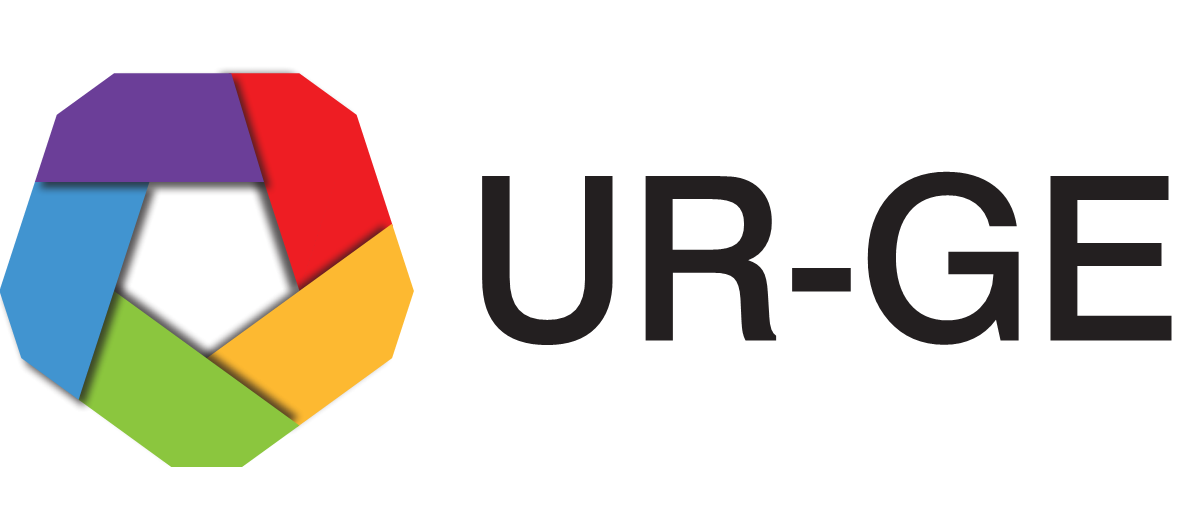 Eğitim/Danışmanlık Faaliyeti Değerlendirme FormuFirmalar(EK IV-2)                    DERLENDİRME FORMU 	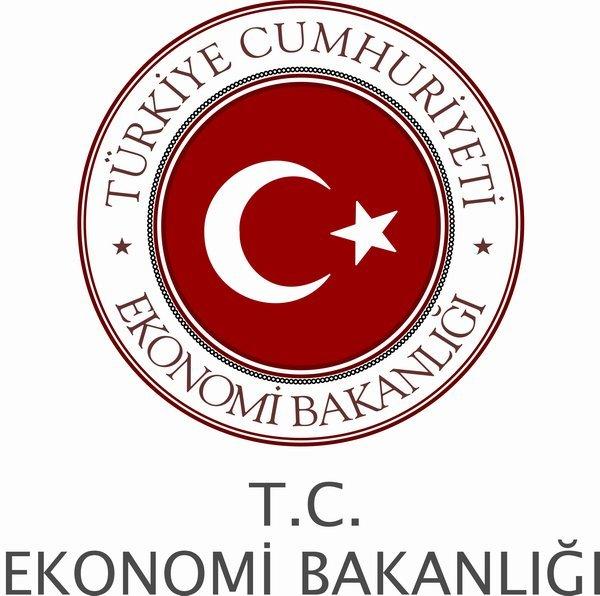  	Firma Adı: ________________________________________________________________________Formu Dolduran Kişinin Adı Soyadı ve Görevi: ____________________________________________İmza:	Görüş ve öneriler: _________________________________________________________________________	________________________________________________________________________________________	________________________________________________________________________________________	________________________________________________________________________________________	________________________________________________________________________________________	________________________________________________________________________________________Faaliyetin AdıEğitmen/Danışman AdıFaaliyet ile Firmalara kazandırılacak Rekabet AvantajıFaaliyetin Hedeflenen SonuçlarıToplam BütçeHayırKısmenEvetFaaliyet firmanıza yeni bilgi ve beceriler kazandırdı mı?Firmanız yukarıda verilen “Hedeflenen Sonuçlara” ulaştı mı? Çok DüşükDüşükOrtalamaYüksekÇok YüksekFaaliyetin firmanız için gereklilik seviyesiEğitmenlerin/Danışmanların konu ile ilgili uzmanlık seviyesi Yukarıda belirtilen toplam bütçenin uygunluğuFaaliyetten genel memnuniyet düzeyiniz